The Federation of Our Lady Queen of Martyrs, Esh Winning and St Joseph’s, Ushaw Moor, RC Primary Schools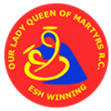 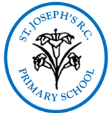 Play Supervisor – Person Specification  EssentialDesirableWhere identifiedQualifications and Education Evidence of basic literacy and numeracy skillsLevel 2 qualification(or above) in education, youth work, social care or related disciplineQualification in play work or childcareFirst aid qualification or willingness to attend training for qualificationApplication formCertificatesExperienceWorking with children in an educational settingWorking with children in play/recreational settingsPromoting children’s positive behaviourPrevious experience of :leading a team working with a wide range of peoplerestApplication formInterviewReferencesKnowledge and UnderstandingAn understanding of the welfare, social and emotional needs of childrenHow to promote and safeguard the safety and welfare of childrenKnowledge, understanding and commitment to play and the benefits for childrenAwareness and an understanding of Legislation affecting school health and safety requirementsRecent developments in educationWillingness to undertake additional relevant training Managing a budgetInterviewReferencesSkills & AbilitiesForm good relationships and to work well with colleagues as part of a teamForm supportive, responsive and positive relationships with childrenBe flexible, adaptable and act on initiative and to be constructive in response to issues and problems as they ariseActively support and facilitate children’s play in the playgroundBe able to establish firm and consistent boundaries in relation to children’s behaviourShow commitment to the inclusion of all children and an understanding of and commitment to equality of opportunityInterviewReferencesPersonal attributesApproachableEnthusiastic and committedReliable and honest Sensitive and willing to offer support to and accept support from others Excellent time management, punctuality Good communication and presentation skillsA positive attitude to change and ability to work flexibly Non-judgemental attitudePositive and innovative approachWillingness to engage in further professional developmentA desire to play a full and active part in the life of the schoolA practising CatholicInterviewReferences